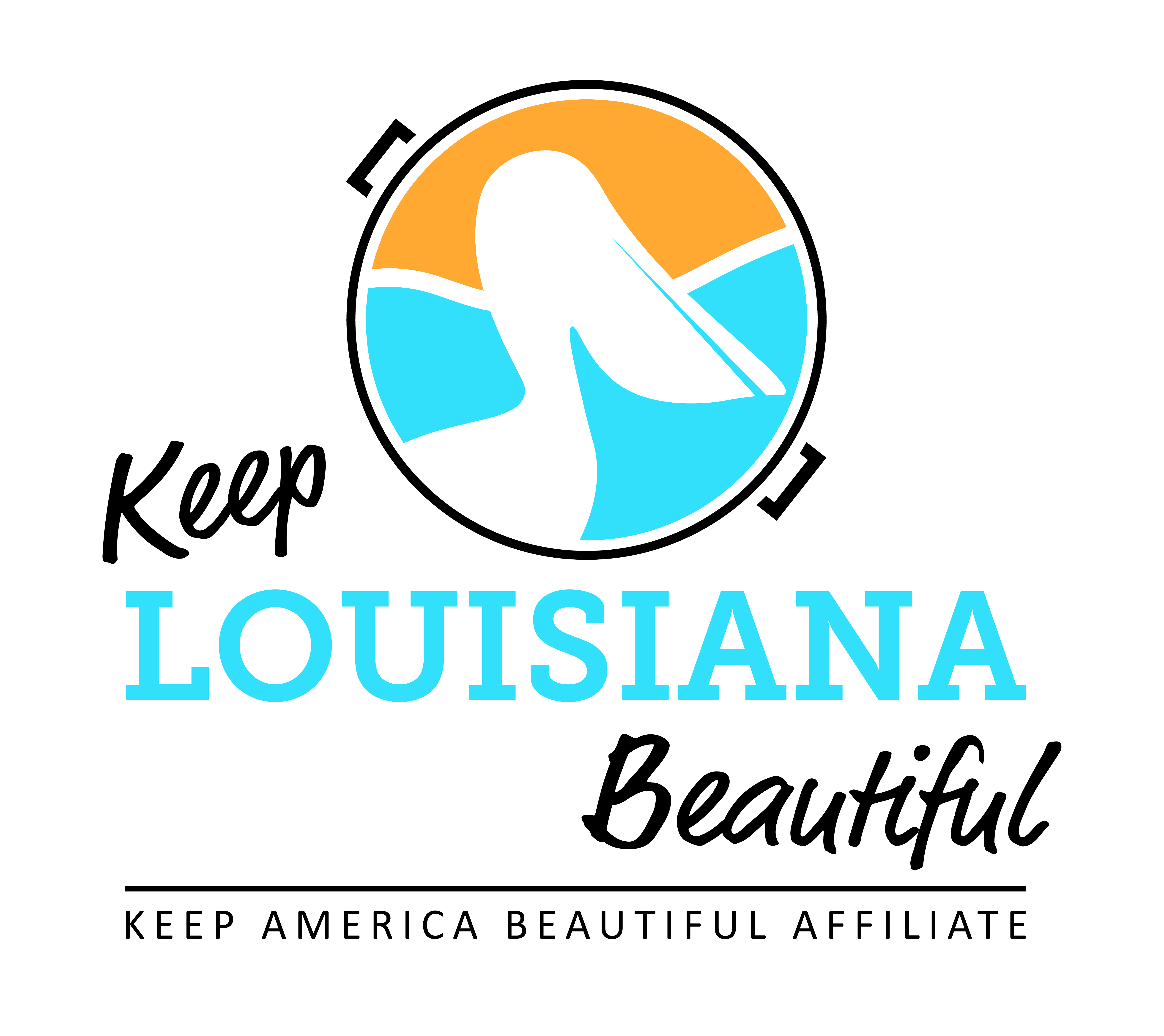 			   Affiliate Meeting Agenda				Thursday 3/17/228am or 3pmDuration:  1 HourJoin Zoom Meeting
https://us02web.zoom.us/j/89051128134
Meeting ID: 890 5112 8134 
Dial in #: 1-301-715-8592 or 1-312-626-6799
I.  KLB UpdatesAffiliate Networking and SharingPrison Recycling Program – Lynn Bryan, Keep Bossier BeautifulGrants – Cabell M.Affiliate Grants – Online applications accepted through April 15Cleanup Supplies Grant – *Please note an affiliate that has received this grant for two consecutive years is not eligible to apply this year. The affiliate must take a year off from this grant cycle before applying again.Program Grant  Trash Receptacle GrantEnvironmental Education Grant  Applications located on the Affiliate Resource Center2022 Love the Boot Event: April 18-24, 2022 – Susan R.Litter Supply KitLove the Boot Influencer ProgramMedia Campaign: Let Your Light ShineLitter Abatement Task Force Update – Susan R.Legislation – Susan R.Current Litter BillsII.  KAB Updates – Isaac Nicholson, Regional Director, Keep America BeautifulIsaac Nicholson, inicholson@kab.org, 203-659-3010III.  Next affiliate conference call 5/19/22